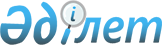 Об утверждении бюджета города Петропавловск на 2022-2024 годыРешение Петропавловского городского маслихата Северо-Казахстанской области от 23 декабря 2021 года № 1. Зарегистрировано в Министерстве юстиции Республики Казахстан 29 декабря 2021 года № 26194
      Сноска. Вводится в действие с 01.01.2022 в соответствии с пунктом 9 настоящего решения.
      В соответствии со статьей 9 Бюджетного кодекса Республики Казахстан, подпунктом 1) пункта 1 статьи 6 Закона Республики Казахстан "О местном государственном управлении и самоуправлении в Республике Казахстан", Петропавловский городской маслихат РЕШИЛ:
      1. Утвердить бюджет города Петропавловска на 2022-2024 годы согласно приложениям 1, 2, 3 соответственно, в том числе на 2022 год в следующих объемах:
      1) доходы – 52 154 217,5 тысячи тенге:
      налоговые поступления – 28 406 287,8 тысяч тенге;
      неналоговые поступления – 316 832,7 тысяч тенге;
      поступления от продажи основного капитала – 4 294 835,0 тысяч тенге;
      поступления трансфертов – 19 136 262,0 тысяч тенге;
      2) затраты – 61 464 907,0 тысячи тенге; 
      3) чистое бюджетное кредитование – 55 000,0 тысячи тенге:
      бюджетные кредиты – 0,0 тысяч тенге;
      погашение бюджетных кредитов – 306 127,8 тысячи тенге;
      4) сальдо по операциям с финансовыми активами – 0:
      приобретение финансовых активов – 0;
      поступления от продажи финансовых активов государства – 0;
      5) дефицит (профицит) бюджета – -11 750 480,0 тысячи тенге;
      6) финансирование дефицита (использование профицита) бюджета – 11 750 480,0 тысяч тенге:
      поступление займов – 16 094 032,1 тысяч тенге;
      погашение займов – 11 192 653,0 тысяч тенге;
      используемые остатки бюджетных средств – 3 103 182,6 тысяч тенге
      Сноска. Пункт 1 в редакции решения Петропавловского городского маслихата Северо-Казахстанской области от 31.03.2022 № 2 (вводится в действие с 01.01.2022); от 03.10.2022 № 1 (вводится в действие с 01.01.2022); от 16.11.2022 № 2 (вводится в действие с 01.01.2022); от 12.12.2022 № 1 (вводится в действие с 01.01.2022).


      2. Установить, что доходы городского бюджета на 2022 год формируются в соответствии с Бюджетным кодексом Республики Казахстан за счет следующих налоговых поступлений:
      1) социального налога по нормативам распределения доходов, установленным областным маслихатом;
      2) налога на имущество физических и юридических лиц, индивидуальных предпринимателей, за исключением налога на имущество физических лиц по объектам обложения данным налогом, находящимся на территории города районного значения, сельского округа;
      3) земельного налога, за исключением земельного налога на земли населенных пунктов с физических и юридических лиц на земельные участки, находящиеся на территории города районного значения;
      4) налога на транспортные средства, за исключением налога на транспортные средства:
      с физических лиц, место жительства которых находится на территории города районного значения;
      с юридических лиц, место нахождения которых, указываемое в их учредительных документах, располагается на территории города районного значения;
      5) акцизов на:
      алкогольную продукцию, произведенную на территории Республики Казахстан;
      бензин (за исключением авиационного) и дизельное топливо;
      6) платы за пользование земельными участками;
      7) лицензионного сбора за право занятия отдельными видами деятельности;
      8) платы за пользование лицензиями на занятие отдельными видами деятельности;
      9) платы за размещение наружной (визуальной) рекламы на открытом пространстве за пределами помещений в городе областного значения, в полосе отвода автомобильных дорог общего пользования, проходящих через территорию города областного значения;
      10) государственной пошлины, кроме консульского сбора и государственных пошлин, зачисляемых в республиканский бюджет.
      3. Установить, что доходы городского бюджета формируются за счет следующих неналоговых поступлений:
      доходов от аренды имущества коммунальной собственности города областного значения, за исключением доходов от аренды имущества коммунальной собственности города областного значения, находящегося в управлении акимов города районного значения, сельского округа.
      4. Установить, что доходы городского бюджета формируются за счет следующих поступлений от продажи основного капитала: 
      денег от продажи государственного имущества, закрепленного за государственными учреждениями, финансируемыми из бюджета города областного значения;
      поступлений от продажи земельных участков, за исключением земельных участков сельскохозяйственного назначения;
      платы за продажу права аренды земельных участков.
      5. Учесть в городском бюджете на 2022 год поступление целевых трансфертов и кредитов из республиканского бюджета и Национального фонда Республики Казахстан, в том числе на:
      1) частичное субсидирование заработной платы;
      2) предоставление субсидий на переезд;
      3) молодҰжную практику;
      4) аренду (найм) жилья и возмещение коммунальных затрат;
      5) общественную работу;
      6) гранты переселенцам на реализацию новых бизнес-идей (200 месячных расчетных показателей);
      7) выплату государственной адресной социальной помощи;
      8) гарантированный социальный пакет;
      9) оказание специальных социальных услуг престарелым и инвалидам
      в условиях полустационара и в условиях на дому;
      10) оказание специальных социальных услуг жертвам бытового насилия;
      11) увеличение норм обеспечения инвалидов обязательными гигиеническими средствами;
      12) оказание услуг специалиста жестового языка;
      13) расширение перечня технических вспомогательных (компенсаторных) cредств;
      14) обеспечение катетерами одноразового использования детей инвалидов с диагнозом Spina bifida;
      15) протезно-ортопедические средства;
      16) сурдотехнические средства;
      17) тифлотехнические средства;
      18) специальные средства передвижения (кресло-коляски);
      19) портативный тифлокомпьютер с синтезом речи, с встроенным вводом/выводом информации шрифтом Брайля;
      20) санаторно-курортное лечение;
      21) на передачу функций охраны объектов в конкурентную среду;
      22) повышение заработной платы работников государственных организаций: медико-социальных учреждений стационарного и полустационарного типов, организаций надомного обслуживания, временного пребывания, центров занятости населения;
      23) установление доплат к должностному окладу за особые условия труда в организациях культуры и архивных учреждениях управленческому и основному персоналу государственных организаций культуры и архивных учреждений;
      24) повышение заработной платы отдельных категорий гражданских служащих, работников организаций, содержащихся за счет средств государственного бюджета, работников казенных предприятий;
      25) строительство инженерной инфраструктуры к производственной территории ТОО "Петропавловский Бройлер", внешние сети электроснабжения, вода, канализация;
      26) строительство трех 100-квартирных жилых домов в микрорайоне "Береке", дома № 1, № 2, № 3;
      27) развитие и обустройство инженерно-коммуникационной инфраструктуры поселка "Солнечный-2", 2 очередь. Электроснабжение;
      28) строительство 72-х квартирного жилого дома №3 в границах улиц Чкалова -Уалиханова - Мусрепова - Назарбаева (с внешними инженерными сетями и благоустройством территории);
      29) строительство крупнопанельного двухсекционного 17-ти этажного жилого дома в границах улиц Горького - Алтынсарина - Парфирьева – Таштитова;
      30) реконструкцию улицы Жумабаева от улицы Пионерской до улицы Чкалова;
      31) реконструкцию улицы Горького от улицы Сутюшева до улицы Петрова;
      32) проведение капитального ремонта общего имущества объектов кондоминиумов.
      6. Учесть в городском бюджете на 2022 год поступление целевых трансфертов и кредитов из областного бюджета, в том числе на: 
      1) капитальный ремонт улиц Сосновая, Прибрежная, Прохладная, Тенистая, Дачная;
      2) субсидирование пассажирских перевозок по социально значимым городским (сельским), пригородным и внутрирайонным сообщениям;
      3) благоустройство города;
      4) работы по обеспечению санитарии;
      5) функционирование системы водоснабжения и водоотведения города;
      6) изъятие, в том числе путем выкупа земельных участков для государственных надобностей и связанное с этим отчуждение недвижимого имущества;
      7) обеспечение жильем отдельных категорий граждан;
      8) санаторно-курортное лечение;
      9) протезно-ортопедические средства;
      10) оказание специальных социальных услуг в условиях на дому;
      11) строительство инженерной инфраструктуры к производственной территории ТОО "Петропавловский Бройлер": внешних сетей электроснабжения, воды, канализации; 
      12) строительство открытой ливневой канализации по улице Волочаевского на участке от улицы Абая до улицы Радищева;
      13) строительство трех 100 квартирных жилых домов в микрорайоне "Береке": дома № 4, № 5, № 6;
      14) строительство сетей теплоснабжения (перемычка) в микрорайоне "Жас Оркен";
      15) строительство многоквартирного жилого дома по улице Неля Болатбаева, 28 Г. Внешнеплощадочные и внутриплощадочные инженерные сети. Благоустройство;
      16) развитие и обустройство инженерно-коммуникационной инфраструктуры микрорайона "Южный". Сети водоснабжения и автомобильные дороги;
      17) реконструкцию улицы Жумабаева от улицы Пионерской до улицы Чкалова;
      18) реконструкцию улицы Горького от улицы Сутюшева до улицы Петрова;
      19) кредитование городского бюджета на проектирование и (или) строительство жилья.
      7. Учесть в расходах городского бюджета на 2022 год субвенцию в объеме 1 140 516 тысяч тенге.
      8. Утвердить резерв местного исполнительного органа города на 2022 год в сумме 500 000 тысяч тенге.
      9. Настоящее решение вводится в действие с 1 января 2022 года. Бюджет города Петропавловска на 2022 год
      Сноска. Приложение 1 в редакции решения Петропавловского городского маслихата Северо-Казахстанской области от 31.03.2022 № 2 (вводится в действие с 01.01.2022); от 03.10.2022 № 1 (вводится в действие с 01.01.2022); от 16.11.2022 № 2 (вводится в действие с 01.01.2022); от 12.12.2022 № 1 (вводится в действие с 01.01.2022). Бюджет города Петропавловска на 2023 год Бюджет города Петропавловска на 2024 год
					© 2012. РГП на ПХВ «Институт законодательства и правовой информации Республики Казахстан» Министерства юстиции Республики Казахстан
				
      Секретарь Петропавловского городского маслихата 

А. Бердагулов
Приложение 1к решениюот 23 декабря 2021 года№ 1
Категория
Категория
Категория
Категория
Сумма 
(тысяч тенге)
Класс
Класс
Класс
Сумма 
(тысяч тенге)
Подкласс
Подкласс
Сумма 
(тысяч тенге)
Наименование
1)Доходы
52 154 217,5
1
Налоговые поступления
28 406 287,8
03
Социальный налог
9 245 923,2
1
Социальный налог
9 245 923,2
04
Налоги на собственность
2 859 654,0
1
Налоги на имущество
1 847 000,0
3
Земельный налог
135 000,0
4
Налог на транспортные средства
877 654,0
05
Внутренние налоги на товары, работы и услуги
16 084 336,6
2
Акцизы
15 542 640,3
3
Поступления за использование природных и других ресурсов
126 000,0
4
Сборы за ведение предпринимательской и профессиональной деятельности
415 696,3
08
Обязательные платежи, взимаемые за совершение юридически значимых действий и (или) выдачу документов уполномоченными на то государственными органами или должностными лицами
216 374,0
1
Государственная пошлина
216 374,0
2
Неналоговые поступления
316 832,7
01
Доходы от государственной собственности
83 891,2
5
Доходы от аренды имущества, находящегося в государственной собственности
83 891,2
03
Поступления денег от проведения государственных закупок, организуемых государственными учреждениями, финансируемыми из государственного бюджета
1 172,1
1
Поступления денег от проведения государственных закупок, организуемых государственными учреждениями, финансируемыми из государственного бюджета
1 172,1
04
Штрафы, пени, санкции, взыскания, налагаемые государственными учреждениями, финансируемыми из государственного бюджета, а также содержащимися и финансируемыми из бюджета (сметы расходов) Национального Банка Республики Казахстан
1 115,0
1
Штрафы, пени, санкции, взыскания, налагаемые государственными учреждениями, финансируемыми из государственного бюджета, а также содержащимися и финансируемыми из бюджета (сметы расходов) Национального Банка Республики Казахстан, за исключением поступлений от организаций нефтяного сектора и в Фонд компенсации потерпевшим
1 115,0
06
Прочие неналоговые поступления
230 654,4
1
Прочие неналоговые поступления
230 654,4
3
Поступления от продажи основного капитала
4 294 835,0
01
Продажа государственного имущества, закрепленного за государственными учреждениями
4 013 609,4
1
Продажа государственного имущества, закрепленного за государственными учреждениями
4 013 609,4
03
Продажа земли и нематериальных активов
281 225,6
1
Продажа земли
216 925,2
2
Продажа нематериальных активов
64 300,4
4
Поступления трансфертов 
19 136 262,0
02
Трансферты из вышестоящих органов государственного управления
19 136 262,0
2
Трансферты из областного бюджета
19 136 262,0
Функциональная группа
Функциональная группа
Функциональная группа
Функциональная группа
Администратор бюджетных программ
Администратор бюджетных программ
Администратор бюджетных программ
Программа
Наименование
2) Затраты
61 464 907,0
01
Государственные услуги общего характера
1 263 376,8
112
Аппарат маслихата района (города областного значения)
59 816,8
001
Услуги по обеспечению деятельности маслихата района (города областного значения)
57 401,6
003
Капитальные расходы государственного органа
1 384,4
005
Повышение эффективности деятельности депутатов маслихатов
1 030,8
122
Аппарат акима района (города областного значения)
712 137,4
001
Услуги по обеспечению деятельности акима района (города областного значения)
690 727,9
003
Капитальные расходы государственного органа
6 619,9
009
Капитальные расходы подведомственных государственных учреждений и организаций.
14 789,6
459
Отдел экономики и финансов района (города областного значения)
132 243,6
001
Услуги по реализации государственной политики в области формирования и развития экономической политики, государственного планирования, исполнения бюджета и управления коммунальной собственностью района (города областного значения)
113 799,0
003
Проведение оценки имущества в целях налогообложения
12 032,0
010
Приватизация, управление коммунальным имуществом, пост приватизационная деятельность и регулирование споров, связанных с этим
4 546,0
015
Капитальные расходы государственного органа
1 321,6
061
Экспертиза и оценка документации по вопросам бюджетных инвестиций и государственно-частного партнерства, в том числе концессии
545,0
475
Отдел предпринимательства, сельского хозяйства и ветеринарии района (города областного значения)
53 959,0
001
Услуги по реализации государственной политики на местном уровне в области развития предпринимательства, сельского хозяйства и ветеринарии
53 455,2
003
Капитальные расходы государственного органа
503,8
458
Отдел жилищно-коммунального хозяйства, пассажирского транспорта и автомобильных дорог района (города областного значения)
302 159,0
001
Услуги по реализации государственной политики на местном уровне в области жилищно-коммунального хозяйства, пассажирского транспорта и автомобильных дорог
302 159,0
02
Оборона
57 959,9
122
Аппарат акима района (города областного значения)
57 959,9
005
Мероприятия в рамках исполнения всеобщей воинской обязанности
57 959,9
03
Общественный порядок, безопасность, правовая, судебная, уголовно-исполнительная деятельность
129 495,0
458
Отдел жилищно-коммунального хозяйства, пассажирского транспорта и автомобильных дорог района (города областного значения)
129 495,0
021
Обеспечение безопасности дорожного движения в населенных пунктах
129 495,0
06
Социальная помощь и социальное обеспечение
2 952 950,2
451
Отдел занятости и социальных программ района (города областного значения)
2 770 170,6
001
Услуги по реализации государственной политики на местном уровне в области обеспечения занятости и реализации социальных программ для населения
203 832,6
002
Программа занятости
670 466,6
005
Государственная адресная социальная помощь
309 882,0
006
Оказание жилищной помощи
3 400,0
007
Социальная помощь отдельным категориям нуждающихся граждан по решениям местных представительных органов
270 058,4
010
Материальное обеспечение детей-инвалидов, воспитывающихся и обучающихся на дому
12 406,0
011
Оплата услуг по зачислению, выплате и доставке пособий и других социальных выплат
800,0
013
Социальная адаптация лиц, не имеющих определенного местожительства
158 860,0
014
Оказание социальной помощи нуждающимся гражданам на дому
256 921,6
017
Обеспечение нуждающихся инвалидов протезно-ортопедическими, сурдотехническими и тифлотехническими средствами, специальными средствами передвижения, обязательными гигиеническими средствами, а также предоставление услуг санаторно-курортного лечения, специалиста жестового языка, индивидуальных помощников в соответствии с индивидуальной программой реабилитации инвалида
727 673,6
021
Капитальные расходы государственного органа
4 785,7
023
Обеспечение деятельности центров занятости населения
93 694,7
050
Обеспечение прав и улучшение качества жизни инвалидов в Республике Казахстан
23 854,0
054
Размещение государственного социального заказа в неправительственных организациях
30 130,0
067
Капитальные расходы подведомственных государственных учреждений и организаций
3 405,4
458
Отдел жилищно-коммунального хозяйства, пассажирского транспорта и автомобильных дорог района (города областного значения)
16 000,0
068
Социальная поддержка отдельных категорий граждан в виде льготного, бесплатного проезда на городском общественном транспорте (кроме такси) по решению местных представительных органов
16 000,0
097
Оплата услуг поверенному агенту по предоставлению жилищных сертификатов (социальная поддержка в виде бюджетного кредита)
0,0 
07
Жилищно-коммунальное хозяйство
35 683 542,1
472
Отдел строительства, архитектуры и градостроительства района (города областного значения)
25 225 190,0
003
Проектирование и (или) строительство, реконструкция жилья коммунального жилищного фонда
18 862 048,1
004
Проектирование, развитие и (или) обустройство инженерно-коммуникационной инфраструктуры
6 363 141,9
458
Отдел жилищно-коммунального хозяйства, пассажирского транспорта и автомобильных дорог района (города областного значения)
10 411 658,1
002
Изъятие, в том числе путем выкупа земельных участков для государственных надобностей и связанное с этим отчуждение недвижимого имущества
1 146 907,0
003
Организация сохранения государственного жилищного фонда
130 000,0
004
Обеспечение жильем отдельных категорий граждан
1 803 459,0
012
Функционирование системы водоснабжения и водоотведения
1 577 038,4
015
Освещение улиц в населенных пунктах
1 600 000,0
016
Обеспечение санитарии населенных пунктов
919 232,0
017
Содержание мест захоронений и захоронение безродных
22 751,0
018
Благоустройство и озеленение населенных пунктов
1 892 121,2
026
Организация эксплуатации тепловых сетей, находящихся в коммунальной собственности районов (городов областного значения)
137 000,1
029
Развитие системы водоснабжения и водоотведения 
98 001,4
048
Развитие благоустройства городов и населенных пунктов
1 800,0
081
Кредитование на проведение капитального ремонта общего имущества объектов кондоминиумов
1 083 348,0
479
Отдел жилищной инспекции района (города областного значения)
46 694,0
001
Услуги по реализации государственной политики на местном уровне в области жилищного фонда
43 703,6
005
Капитальные расходы государственного органа
2 990,4
08
Культура, спорт, туризм и информационное пространство
820 785,4
457
Отдел культуры, развития языков, физической культуры и спорта района (города областного значения)
520 045,3
001
Услуги по реализации государственной политики на местном уровне в области культуры, развития языков, физической культуры и спорта
65 216,3
003
Поддержка культурно-досуговой работы
264 106,7
006
Функционирование районных (городских) библиотек
70 236,6
007
Развитие государственного языка и других языков народа Казахстана
2 356,8
009
Проведение спортивных соревнований на районном (города областного значения) уровне
8 330,0
014
Капитальные расходы государственного органа
295,7
032
Капитальные расходы подведомственных государственных учреждений и организаций
109 503,2
456
Отдел внутренней политики района (города областного значения)
101 826,0
002
Услуги по проведению государственной информационной политики
101 826,0
456
Отдел внутренней политики района (города областного значения)
198 914,1
001
Услуги по реализации государственной политики на местном уровне в области информации, укрепления государственности и формирования социального оптимизма граждан
173 575,1
003
Реализация мероприятий в сфере молодежной политики
25 339,0
10
Сельское, водное, лесное, рыбное хозяйство, особо охраняемые природные территории, охрана окружающей среды и животного мира, земельные отношения
114 297,6
463
Отдел земельных отношений района (города областного значения)
98 597,7
001
Услуги по реализации государственной политики в области регулирования земельных отношений на территории района (города областного значения)
84 457,9
006
Землеустройство, проводимое при установлении границ районов, городов областного значения, районного значения, сельских округов, поселков, сел
11 745,4
007
Капитальные расходы государственного органа
2 394,4
472
Отдел строительства, архитектуры и градостроительства района (города областного значения)
8 998,9
010
Развитие объектов сельского хозяйства
8 998,9
475
Отдел предпринимательства, сельского хозяйства и ветеринарии района (города областного значения)
6 701,0
005
Обеспечение функционирования скотомогильников (биотермических ям)
6 701,0
11
Промышленность, архитектурная, градостроительная и строительная деятельность
207 891,2
472
Отдел строительства, архитектуры и градостроительства района (города областного значения)
207 891,2
001
Услуги по реализации государственной политики на местном уровне в области строительства, архитектуры и градостроительства 
170 925,8
013
Разработка схем градостроительного развития территории района, генеральных планов городов районного (областного) значения, поселков и иных сельских населенных пунктов
35 426,3
015
Капитальные расходы государственного органа
1 539,1
12
Транспорт и коммуникации
4 209 611,8
458
Отдел жилищно-коммунального хозяйства, пассажирского транспорта и автомобильных дорог района (города областного значения)
4 209 611,8
023
Обеспечение функционирования автомобильных дорог
1 971 490,2
024
Организация внутрипоселковых (внутригородских), пригородных и внутрирайонных общественных пассажирских перевозок
36 356,8
037
Субсидирование пассажирских перевозок по социально значимым городским (сельским), пригородным и внутрирайонным сообщениям
2 161 005,0
045
Капитальный и средний ремонт автомобильных дорог районного значения и улиц населенных пунктов
40 759,8
13
Прочие
1 314 850,5
459
Отдел экономики и финансов района (города областного значения)
201 096,6
012
Резерв местного исполнительного органа района (города областного значения)
201 096,6
472
Отдел строительства, архитектуры и градостроительства района (города областного значения)
70 517,1
026
Развитие индустриальной инфраструктуры в рамках Государственной программы поддержки и развития бизнеса "Дорожная карта бизнеса-2025"
70 517,1
458
Отдел жилищно-коммунального хозяйства, пассажирского транспорта и автомобильных дорог района (города областного значения)
1 043 236,8
043
Развитие инженерной инфраструктуры в рамках Программы развития регионов до 2025 года
1 043 236,8
14
Обслуживание долга 
539 921,5
459
Отдел экономики и финансов района (города областного значения)
539 921,5
021
Обслуживание долга местных исполнительных органов по выплате вознаграждений и иных платежей по займам из областного бюджета
539 921,5
15
Трансферты
13 340 065,6
459
Отдел экономики и финансов района (города областного значения)
13 340 065,6
006
Возврат неиспользованных (недоиспользованных) целевых трансфертов
34 533,2
024
Целевые текущие трансферты из нижестоящего бюджета на компенсацию потерь вышестоящего бюджета в связи с изменением законодательства
10 454 836,0
054
Возврат сумм неиспользованных (недоиспользованных) целевых трансфертов, выделенных из республиканского бюджета за счет целевого трансферта из Национального фонда Республики Казахстан
2 850 696,4
3) Чистое бюджетное кредитование
55 000,0
Бюджетные кредиты
Погашение бюджетных кредитов
306 127,8
5
Погашение бюджетных кредитов
306 127,8
01
Погашение бюджетных кредитов
306 127,8
1
Погашение бюджетных кредитов, выданных из государственного бюджета 
306 127,8
4) Сальдо по операциям с финансовыми активами
0,0
Приобретение финансовых активов
0,0
Поступления от продажи финансовых активов государства
0,0
5) Дефицит (профицит) бюджета
-11 750 480,0
6) Финансирование дефицита (использование профицита) бюджета
11 750 480,0
Категория
Категория
Категория
Категория
Класс
Класс
Класс
Подкласс
Подкласс
Наименование
7
Поступления займов
16 094 032,1
01
Внутренние государственные займы
16 094 032,1
2
Договоры займа
16 094 032,1
Функциональная группа
Функциональная группа
Функциональная группа
Функциональная группа
Администратор бюджетных программ
Администратор бюджетных программ
Администратор бюджетных программ
Программа
Наименование
16
Погашение займов
11 192 653,0
459
Отдел экономики и финансов района (города областного значения)
11 192 653,0
005
Погашение долга местного исполнительного органа перед вышестоящим бюджетом
11 192 652,6
022
Возврат неиспользованных бюджетных кредитов, выданных из местного бюджета
0,4
Категория
Категория
Категория
Категория
Класс
Класс
Класс
Подкласс
Подкласс
Наименование
8
Используемые остатки бюджетных средств 
3 103 182,6
01
Остатки бюджетных средств 
3 103 182,6
1
Свободные остатки бюджетных средств 
3 103 182,6Приложение 2к решениюот 23 декабря 2021 года№ 1
Категория
Категория
Категория
Категория
Сумма 
(тысяч тенге)
Класс
Класс
Класс
Сумма 
(тысяч тенге)
Подкласс
Подкласс
Сумма 
(тысяч тенге)
Наименование
1)Доходы
29 626 556
1
Налоговые поступления
18 551 611
03
Социальный налог
8 900 000
1
Социальный налог
8 900 000
04
Налоги на собственность
2 754 189
1
Налоги на имущество
1 747 000
3
Земельный налог
152 000
4
Налог на транспортные средства
855 189
05
Внутренние налоги на товары, работы и услуги
6 621 048
2
Акцизы
6 019 084
3
Поступления за использование природных и других ресурсов
121 000
4
Сборы за ведение предпринимательской и профессиональной деятельности
480 964
08
Обязательные платежи, взимаемые за совершение юридически значимых действий и (или) выдачу документов уполномоченными на то государственными органами или должностными лицами
276 374
1
Государственная пошлина
276 374
2
Неналоговые поступления
68 000
01
Доходы от государственной собственности
68 000
5
Доходы от аренды имущества, находящегося в государственной собственности
68 000
3
Поступления от продажи основного капитала
10 259 177
01
Продажа государственного имущества, закрепленного за государственными учреждениями
10 105 177
1
Продажа государственного имущества, закрепленного за государственными учреждениями
10 105 177
03
Продажа земли и нематериальных активов
154 000
1
Продажа земли
135 000
2
Продажа нематериальных активов
19 000
4
Поступления трансфертов 
747 768
02
Трансферты из вышестоящих органов государственного управления
747 768
2
Трансферты из областного бюджета
747 768
Функциональная группа
Функциональная группа
Функциональная группа
Функциональная группа
Сумма 
(тысяч тенге)
Администратор бюджетных программ
Администратор бюджетных программ
Администратор бюджетных программ
Сумма 
(тысяч тенге)
Программа
Сумма 
(тысяч тенге)
Наименование
2) Затраты
16 687 082
01
Государственные услуги общего характера
908 898
112
Аппарат маслихата района (города областного значения)
34 130
001
Услуги по обеспечению деятельности маслихата района (города областного значения)
34 130
122
Аппарат акима района (города областного значения)
573 940
001
Услуги по обеспечению деятельности акима района (города областного значения)
573 940
452
Отдел финансов района (города областного значения)
73 968
001
Услуги по реализации государственной политики в области исполнения бюджета и управления коммунальной собственностью района (города областного значения)
56 930
003
Проведение оценки имущества в целях налогообложения
12 634
010
Приватизация, управление коммунальным имуществом, постприватизационная деятельность и регулирование споров, связанных с этим
4 404
453
Отдел экономики и бюджетного планирования района (города областного значения)
42 050
001
Услуги по реализации государственной политики в области формирования и развития экономической политики, системы государственного планирования
42 050
475
Отдел предпринимательства, сельского хозяйства и ветеринарии района (города областного значения)
43 650
001
Услуги по реализации государственной политики на местном уровне в области развития предпринимательства, сельского хозяйства и ветеринарии
43 650
458
Отдел жилищно-коммунального хозяйства, пассажирского транспорта и автомобильных дорог района (города областного значения)
141 160
001
Услуги по реализации государственной политики на местном уровне в области жилищно-коммунального хозяйства, пассажирского транспорта и автомобильных дорог
141 160
02
Оборона
62 300
122
Аппарат акима района (города областного значения)
62 300
005
Мероприятия в рамках исполнения всеобщей воинской обязанности
62 300
03
Общественный порядок, безопасность, правовая, судебная, уголовно-исполнительная деятельность
50 000
458
Отдел жилищно-коммунального хозяйства, пассажирского транспорта и автомобильных дорог района (города областного значения)
50 000
021
Обеспечение безопасности дорожного движения в населенных пунктах
50 000
06
Социальная помощь и социальное обеспечение
1 179 741
451
Отдел занятости и социальных программ района (города областного значения)
1 179 741
001
Услуги по реализации государственной политики на местном уровне в области обеспечения занятости и реализации социальных программ для населения
164 300
002
Программа занятости
224 754
005
Государственная адресная социальная помощь
55 266
006
Оказание жилищной помощи
8 646
007
Социальная помощь отдельным категориям нуждающихся граждан по решениям местных представительных органов
194 547
010
Материальное обеспечение детей-инвалидов, воспитывающихся и обучающихся на дому
11 854
011
Оплата услуг по зачислению, выплате и доставке пособий и других социальных выплат
800
013
Социальная адаптация лиц, не имеющих определенного местожительства
104 700
014
Оказание социальной помощи нуждающимся гражданам на дому
121 012
017
Обеспечение нуждающихся инвалидов протезно-ортопедическими, сурдотехническими и тифлотехническими средствами, специальными средствами передвижения, обязательными гигиеническими средствами, а также предоставление услуг санаторно-курортного лечения, специалиста жестового языка, индивидуальных помощников в соответствии с индивидуальной программой реабилитации инвалида
222 151
023
Обеспечение деятельности центров занятости населения
50 311
050
Обеспечение прав и улучшение качества жизни инвалидов в Республике Казахстан
21 400
07
Жилищно-коммунальное хозяйство
1 028 085
458
Отдел жилищно-коммунального хозяйства, пассажирского транспорта и автомобильных дорог района (города областного значения)
994 601
003
Организация сохранения государственного жилищного фонда
20 000
012
Функционирование системы водоснабжения и водоотведения
125 000
015
Освещение улиц в населенных пунктах
370 000
016
Обеспечение санитарии населенных пунктов
222 154
017
Содержание мест захоронений и захоронение безродных
7 600
018
Благоустройство и озеленение населенных пунктов
229 847
026
Организация эксплуатации тепловых сетей, находящихся в коммунальной собственности районов (городов областного значения)
20 000
479
Отдел жилищной инспекции района (города областного значения)
33 484
001
Услуги по реализации государственной политики на местном уровне в области жилищного фонда
33 484
08
Культура, спорт, туризм и информационное пространство
522 233
455
Отдел культуры и развития языков района (города областного значения)
197 586
003
Поддержка культурно-досуговой работы
197 586
465
Отдел физической культуры и спорта района (города областного значения)
9 483
006
Проведение спортивных соревнований на районном (города областного значения) уровне
9 483
455
Отдел культуры и развития языков района (города областного значения)
70 134
006
Функционирование районных (городских) библиотек
67 157
007
Развитие государственного языка и других языков народа Казахстана
2 977
456
Отдел внутренней политики района (города областного значения)
73 025
002
Услуги по проведению государственной информационной политики
73 025
455
Отдел культуры и развития языков района (города областного значения)
32 269
001
Услуги по реализации государственной политики на местном уровне в области развития языков и культуры
32 269
456
Отдел внутренней политики района (города областного значения)
114 136
001
Услуги по реализации государственной политики на местном уровне в области информации, укрепления государственности и формирования социального оптимизма граждан
93 800
003
Реализация мероприятий в сфере молодежной политики
20 336
465
Отдел физической культуры и спорта района (города областного значения)
25 600
001
Услуги по реализации государственной политики на местном уровне в сфере физической культуры и спорта
25 600
10
Сельское, водное, лесное, рыбное хозяйство, особо охраняемые природные территории, охрана окружающей среды и животного мира, земельные отношения
69 934
463
Отдел земельных отношений района (города областного значения)
63 634
001
Услуги по реализации государственной политики в области регулирования земельных отношений на территории района (города областного значения)
63 634
475
Отдел предпринимательства, сельского хозяйства и ветеринарии района (города областного значения)
6 300
005
Обеспечение функционирования скотомогильников (биотермических ям)
6 300
11
Промышленность, архитектурная, градостроительная и строительная деятельность
118 323
472
Отдел строительства, архитектуры и градостроительства района (города областного значения)
118 323
001
Услуги по реализации государственной политики в области строительства, архитектуры и градостроительства на местном уровне
118 323
12
Транспорт и коммуникации
1 704 000
458
Отдел жилищно-коммунального хозяйства, пассажирского транспорта и автомобильных дорог района (города областного значения)
1 704 000
023
Обеспечение функционирования автомобильных дорог
935 000
024
Организация внутрипоселковых (внутригородских), пригородных и внутрирайонных общественных пассажирских перевозок
14 000
037
Субсидирование пассажирских перевозок по социально значимым городским (сельским), пригородным и внутрирайонным сообщениям
595 000
045
Капитальный и средний ремонт автомобильных дорог районного значения и улиц населенных пунктов
160 000
13
Прочие
303 000
452
Отдел финансов района (города областного значения)
303 000
012
Резерв местного исполнительного органа района (города областного значения)
303 000
14
Обслуживание долга 
252 253
452
Отдел финансов района (города областного значения)
252 253
013
Обслуживание долга местных исполнительных органов по выплате вознаграждений и иных платежей по займам из областного бюджета
252 253
15
Трансферты
10 488 315
452
Отдел финансов района (города областного значения)
10 488 315
024
Целевые текущие трансферты из нижестоящего бюджета на компенсацию потерь вышестоящего бюджета в связи с изменением законодательства
10 488 315
3) Чистое бюджетное кредитование
55 000
Бюджетные кредиты
0
Погашение бюджетных кредитов
55 000
5
Погашение бюджетных кредитов
55 000
01
Погашение бюджетных кредитов
55 000
1
Погашение бюджетных кредитов, выданных из государственного бюджета 
55 000
4) Сальдо по операциям с финансовыми активами
0
Приобретение финансовых активов
0
Поступления от продажи финансовых активов государства
0
5) Дефицит (профицит) бюджета
12 994 474
6) Финансирование дефицита (использование профицита) бюджета
-12 994 474
7
Поступления займов
0
01
Внутренние государственные займы
0
2
Договоры займа
0
16
Погашение займов
12 994 474
452
Отдел финансов района (города областного значения)
12 994 474
008
Погашение долга местного исполнительного органа перед вышестоящим бюджетом
12 994 474
8
Используемые остатки бюджетных средств 
0
01
Остатки бюджетных средств 
0
1
Свободные остатки бюджетных средств 
0Приложение 3к решениюот 23 декабря 2021 года№ 1
Категория
Категория
Категория
Категория
Сумма 
(тысяч тенге)
Класс
Класс
Класс
Сумма 
(тысяч тенге)
Подкласс
Подкласс
Сумма 
(тысяч тенге)
Наименование
1)Доходы
23 812 286
1
Налоговые поступления
18 551 611
03
Социальный налог
8 900 000
1
Социальный налог
8 900 000
04
Налоги на собственность
2 754 189
1
Налоги на имущество
1 747 000
3
Земельный налог
152 000
4
Налог на транспортные средства
855 189
05
Внутренние налоги на товары, работы и услуги
6 621 048
2
Акцизы
6 019 084
3
Поступления за использование природных и других ресурсов
121 000
4
Сборы за ведение предпринимательской и профессиональной деятельности
480 964
08
Обязательные платежи, взимаемые за совершение юридически значимых действий и (или) выдачу документов уполномоченными на то государственными органами или должностными лицами
276 374
1
Государственная пошлина
276 374
2
Неналоговые поступления
68 000
01
Доходы от государственной собственности
68 000
5
Доходы от аренды имущества, находящегося в государственной собственности
68 000
3
Поступления от продажи основного капитала
4 854 000
01
Продажа государственного имущества, закрепленного за государственными учреждениями
4 700 000
1
Продажа государственного имущества, закрепленного за государственными учреждениями
4 700 000
03
Продажа земли и нематериальных активов
154 000
1
Продажа земли
135 000
2
Продажа нематериальных активов
19 000
4
Поступления трансфертов 
338 675
02
Трансферты из вышестоящих органов государственного управления
338 675
2
Трансферты из областного бюджета
338 675
Функциональная группа
Функциональная группа
Функциональная группа
Функциональная группа
Сумма 
(тысяч тенге)
Администратор бюджетных программ
Администратор бюджетных программ
Администратор бюджетных программ
Сумма 
(тысяч тенге)
Программа
Сумма 
(тысяч тенге)
Наименование
2) Затраты
22 303 808
01
Государственные услуги общего характера
908 898
112
Аппарат маслихата района (города областного значения)
34 130
001
Услуги по обеспечению деятельности маслихата района (города областного значения)
34 130
122
Аппарат акима района (города областного значения)
573 940
001
Услуги по обеспечению деятельности акима района (города областного значения)
573 940
452
Отдел финансов района (города областного значения)
73 968
001
Услуги по реализации государственной политики в области исполнения бюджета и управления коммунальной собственностью района (города областного значения)
56 930
003
Проведение оценки имущества в целях налогообложения
12 634
010
Приватизация, управление коммунальным имуществом, постприватизационная деятельность и регулирование споров, связанных с этим
4 404
453
Отдел экономики и бюджетного планирования района (города областного значения)
42 050
001
Услуги по реализации государственной политики в области формирования и развития экономической политики, системы государственного планирования
42 050
475
Отдел предпринимательства, сельского хозяйства и ветеринарии района (города областного значения)
43 650
001
Услуги по реализации государственной политики на местном уровне в области развития предпринимательства, сельского хозяйства и ветеринарии
43 650
458
Отдел жилищно-коммунального хозяйства, пассажирского транспорта и автомобильных дорог района (города областного значения)
141 160
001
Услуги по реализации государственной политики на местном уровне в области жилищно-коммунального хозяйства, пассажирского транспорта и автомобильных дорог
141 160
02
Оборона
62 300
122
Аппарат акима района (города областного значения)
62 300
005
Мероприятия в рамках исполнения всеобщей воинской обязанности
62 300
03
Общественный порядок, безопасность, правовая, судебная, уголовно-исполнительная деятельность
50 000
458
Отдел жилищно-коммунального хозяйства, пассажирского транспорта и автомобильных дорог района (города областного значения)
50 000
021
Обеспечение безопасности дорожного движения в населенных пунктах
50 000
06
Социальная помощь и социальное обеспечение
1 179 741
451
Отдел занятости и социальных программ района (города областного значения)
1 179 741
001
Услуги по реализации государственной политики на местном уровне в области обеспечения занятости и реализации социальных программ для населения
164 300
002
Программа занятости
224 754
005
Государственная адресная социальная помощь
55 266
006
Оказание жилищной помощи
8 646
007
Социальная помощь отдельным категориям нуждающихся граждан по решениям местных представительных органов
194 547
010
Материальное обеспечение детей-инвалидов, воспитывающихся и обучающихся на дому
11 854
011
Оплата услуг по зачислению, выплате и доставке пособий и других социальных выплат
800
013
Социальная адаптация лиц, не имеющих определенного местожительства
104 700
014
Оказание социальной помощи нуждающимся гражданам на дому
121 012
017
Обеспечение нуждающихся инвалидов протезно-ортопедическими, сурдотехническими и тифлотехническими средствами, специальными средствами передвижения, обязательными гигиеническими средствами, а также предоставление услуг санаторно-курортного лечения, специалиста жестового языка, индивидуальных помощников в соответствии с индивидуальной программой реабилитации инвалида
222 151
023
Обеспечение деятельности центров занятости населения
50 311
050
Обеспечение прав и улучшение качества жизни инвалидов в Республике Казахстан
21 400
07
Жилищно-коммунальное хозяйство
4 842 556
458
Отдел жилищно-коммунального хозяйства, пассажирского транспорта и автомобильных дорог района (города областного значения)
4 809 072
002
Изъятие, в том числе путем выкупа земельных участков для государственных надобностей и связанное с этим отчуждение недвижимого имущества
320 000
003
Организация сохранения государственного жилищного фонда
20 000
004
Обеспечение жильем отдельных категорий граждан
400 000
012
Функционирование системы водоснабжения и водоотведения
1 050 000
015
Освещение улиц в населенных пунктах
1 070 000
016
Обеспечение санитарии населенных пунктов
800 000
017
Содержание мест захоронений и захоронение безродных
7 600
018
Благоустройство и озеленение населенных пунктов
1 121 472
026
Организация эксплуатации тепловых сетей, находящихся в коммунальной собственности районов (городов областного значения)
20 000
479
Отдел жилищной инспекции района (города областного значения)
33 484
001
Услуги по реализации государственной политики на местном уровне в области жилищного фонда
33 484
08
Культура, спорт, туризм и информационное пространство
522 233
455
Отдел культуры и развития языков района (города областного значения)
197 586
003
Поддержка культурно-досуговой работы
197 586
465
Отдел физической культуры и спорта района (города областного значения)
9 483
006
Проведение спортивных соревнований на районном (города областного значения) уровне
9 483
455
Отдел культуры и развития языков района (города областного значения)
70 134
006
Функционирование районных (городских) библиотек
67 157
007
Развитие государственного языка и других языков народа Казахстана
2 977
456
Отдел внутренней политики района (города областного значения)
73 025
002
Услуги по проведению государственной информационной политики
73 025
455
Отдел культуры и развития языков района (города областного значения)
32 269
001
Услуги по реализации государственной политики на местном уровне в области развития языков и культуры
32 269
456
Отдел внутренней политики района (города областного значения)
114 136
001
Услуги по реализации государственной политики на местном уровне в области информации, укрепления государственности и формирования социального оптимизма граждан
93 800
003
Реализация мероприятий в сфере молодежной политики
20 336
465
Отдел физической культуры и спорта района (города областного значения)
25 600
001
Услуги по реализации государственной политики на местном уровне в сфере физической культуры и спорта
25 600
10
Сельское, водное, лесное, рыбное хозяйство, особо охраняемые природные территории, охрана окружающей среды и животного мира, земельные отношения
69 934
463
Отдел земельных отношений района (города областного значения)
63 634
001
Услуги по реализации государственной политики в области регулирования земельных отношений на территории района (города областного значения)
63 634
475
Отдел предпринимательства, сельского хозяйства и ветеринарии района (города областного значения)
6 300
005
Обеспечение функционирования скотомогильников (биотермических ям)
6 300
11
Промышленность, архитектурная, градостроительная и строительная деятельность
118 323
472
Отдел строительства, архитектуры и градостроительства района (города областного значения)
118 323
001
Услуги по реализации государственной политики в области строительства, архитектуры и градостроительства на местном уровне
118 323
12
Транспорт и коммуникации
3 704 000
458
Отдел жилищно-коммунального хозяйства, пассажирского транспорта и автомобильных дорог района (города областного значения)
3 704 000
023
Обеспечение функционирования автомобильных дорог
1 935 000
024
Организация внутрипоселковых (внутригородских), пригородных и внутрирайонных общественных пассажирских перевозок
14 000
037
Субсидирование пассажирских перевозок по социально значимым городским (сельским), пригородным и внутрирайонным сообщениям
595 000
045
Капитальный и средний ремонт автомобильных дорог районного значения и улиц населенных пунктов
1 160 000
13
Прочие
318 000
452
Отдел финансов района (города областного значения)
318 000
012
Резерв местного исполнительного органа района (города областного значения)
318 000
14
Обслуживание долга 
4 998
452
Отдел финансов района (города областного значения)
4 998
013
Обслуживание долга местных исполнительных органов по выплате вознаграждений и иных платежей по займам из областного бюджета
4 998
15
Трансферты
10 522 825
452
Отдел финансов района (города областного значения)
10 522 825
024
Целевые текущие трансферты из нижестоящего бюджета на компенсацию потерь вышестоящего бюджета в связи с изменением законодательства
10 522 825
3) Чистое бюджетное кредитование
55 000
Бюджетные кредиты
0
Погашение бюджетных кредитов
55 000
5
Погашение бюджетных кредитов
55 000
01
Погашение бюджетных кредитов
55 000
1
Погашение бюджетных кредитов, выданных из государственного бюджета 
55 000
4) Сальдо по операциям с финансовыми активами
0
Приобретение финансовых активов
0
Поступления от продажи финансовых активов государства
0
5) Дефицит (профицит) бюджета
1 563 478
6) Финансирование дефицита (использование профицита) бюджета
-1 563 478
7
Поступления займов
0
01
Внутренние государственные займы
0
2
Договоры займа
0
16
Погашение займов
1 563 478
452
Отдел финансов района (города областного значения)
1 563 478
008
Погашение долга местного исполнительного органа перед вышестоящим бюджетом
1 563 478
8
Используемые остатки бюджетных средств 
0
01
Остатки бюджетных средств 
0
1
Свободные остатки бюджетных средств 
0